{Editor’s note: This document will require further discussion and revision in future meetings based on input contributions.}TABLE OF CONTENTS	Page1	Scope		32	Background		33	Related ITU-R Recommendations and Reports		34	List of acronyms and abbreviations		34.1	Terms and definitions		45	Overview on PMSE		56	Audio PMSE in the land mobile service		66.1	Overview		66.2	Wireless Components		76.3	Deployment scenarios		76.4	Introduction of temporary event-specific solutions		87	Audio PMSE spectrum use		97.1	Introduction		97.2	Advantages and disadvantages, from a propagation perspective, 
of the frequency ranges used by Audio PMSE		107.3	Frequencies used by Audio PMSE		117.4	Spectrum for Audio PMSE		127.5	Use scenarios for Audio PMSE		158	Technical and operational characteristics of current systems		168.1	Overview		168.2	Description of systems employing Audio PMSE-specific technology		169			2110	Summary		2111	References		21Annex 1 - Examples for PMSE Use		23A	Live event		23A.1	Music event		23A.2	Theater, musicals		25A.3	Sports event		25B	Presentation, conferencing		26C	Electronic news gathering		26D	Studio - studio production		27D.1	Local news		27D.2	National / international news		27E	Studio		28E.1	Studio production		28E.2	Project studio production		28E.3	Movie production sound recording		28[Editor’s note: Material needs to be reviewed to ensure that only land mobile service applications are being addressed.]1	ScopeThis Report provides an overview of audio applications of Programme Making and Special Events (PMSE), which are meant for Services Ancillary to Programme making (SAP) / Services Ancillary to Broadcasting (SAB), [Outside Broadcasting (OB)] in the land mobile service, in accordance with resolves 1 and resolves 2 of Resolution ITU-R 59-2. The Report is segmented in sections regarding overview, technical characteristics, frequency usage, standardization, application and use of radio spectrum. 2	BackgroundResolution ITU-R 59-2 invites studies on availability of frequency bands for worldwide and/or regional harmonization and conditions for their use by terrestrial electronic news gathering systems and resolves:–	to carry out studies regarding possible solutions for global/regional harmonization of frequency bands and tuning ranges for ENG use, focused on bands already allocated, on a primary or secondary basis, to the fixed, mobile or broadcasting services, taking into account;–	that some frequency bands have more favorable properties suitable for ENG use;–	available technologies to maximize efficient and flexible use of spectrum;–	system characteristics and operational practices which facilitate the implementation of these solutions;–	to develop ITU-R Recommendations and/or ITU-R Reports based on the aforementioned studies, as appropriate.3	Related ITU-R Recommendations and ReportsITU-R Recommendations: BS.1116 – Methods for the subjective assessment of small impairments in audio systemsBS.1283 – Guidance for the selection of the most appropriate ITU-R Recommendation(s) for subjective assessment of sound qualityBS.1284 – General methods for the subjective assessment of sound qualityBT.1868 – User requirements for codecs for transmission of television signals through contribution, primary distribution, and SNG networksBT.1871 – User requirements for wireless microphones, in-ear monitoring devices and wireless multi-channel audio systemsBT.1872 – User requirements for broadcast auxiliary services including digital television outside broadcast, electronic/satellite news gathering and electronic field productionF.1777 – System characteristics of television outside broadcast, electronic news gathering and electronic field production in the fixed service for use in sharing studiesM.1637 – Global cross-border circulation of radiocommunication equipment for use in emergency and disaster relief situationsM.1767 – Protection of land mobile systems from terrestrial digital video and audio broadcasting systems in the VHF and UHF shared bands allocated on a primary basisM.1824 – System characteristics of television outside broadcast, electronic news gathering and electronic field production in the mobile service for use in sharing studies.ITU-R Reports: BT.2069 – Tuning ranges and operational characteristics of terrestrial electronic news gathering (ENG), television outside broadcast (TVOB) and electronic field production (EFP) systemsBT.2338 – Services ancillary to broadcasting/services ancillary to programme making spectrum use in Region 1 and the implication of a co-primary allocation for the mobile service in the frequency band 694-790 MHzBT.2344 – Information on technical parameters, operational characteristics and deployment scenarios of SAB/SAP as utilized in broadcastingF.2379 – Sharing and compatibility issues between electronic news gathering and other systems in frequency bands allocated to the fixed, mobile and broadcasting services.4	List of acronyms and abbreviations [Editor’s note: This section needs to be updated to include more acronyms and abbreviations.]3GPP	3rd Generation Partnership ProjectAV	Audio-VideoAC	Alternating CurrentBAS	Broadcast Auxiliary SystemsCEN	European Committee for StandardizationCEPT	European Conference of Postal and Telecommunications AdministrationsDECT	Digital Enhanced Cordless TelecommunicationsDMR	Digital Mobile RadioECC	Electronic Communications CommitteeENG	Electronic News GatheringeLSA	evolved Licensed Shared AccessETSI	European Telecommunications Standards InstituteFCC	Federal Communications CommissionFDMA	Frequency Division Multiple AccessIEEE	Institute of Electrical and Electronics EngineersIEM	In-Ear MonitoringIMT	International Mobile TelecommunicationsIrDA	Infrared Direct AccessISO	International Organization for StandardizationMPX	MultiplexedNB	Narrow BandNPN	Non-Public NetworkOB	Outside BroadcastingPLMN	Public Land Mobile NetworkPMR	Personal Mobile RadioPMSE	Programme Making and Special EventsPSD	Power Spectral DensityRF	Radio FrequencySAB	Services Ancillary to BroadcastingSAP	Services Ancillary to Programme makingTDD	Time Division DuplexTDMA	Time Division Multiple AccessWMAS	Wireless Multi-channel Audio System4.1	Terms and definitions[Editor’s note: Section might be amended with additional definitions.] [Editor’s note: Add definition for PMSE  refer to CCT.]Audio link: a point-to-point or point-to-multipoint connection, which can carry one dedicated audio channel or multiple audio channels (e.g., left and right channel of stereo or multiple channels of a microphone array).Audio channel: representing a monaural audio signal.PMSEWireless audio link: an audio link established via a wireless point-to-point or point-to-multipoint connection.Wireless Multichannel Audio System (WMAS): wireless audio transmission system using digital wideband transmission techniques for microphone and in-ear monitor system applications, and other multichannel audio PMSE use with the ability to support three or more audio channels per MHz.WMAS Base: A unit of a WMAS capable of serving multiple devices for the purpose of audio transmission/reception and device management and control.WMAS Portable: A movable device served by a WMAS Base.Wireless microphone system: A wireless microphone system consists of a hand-held or body-worn transmitter with integrated or attached microphone and a receiver, which is typically stationary.In-Ear Monitor System: An IEM system consists of portable receivers and IEM transmitters, which is typically stationary.Talkback: A talkback system is a mixture of wired and wireless transceivers to allow communication between all involved people in a production team (e.g., presenters, interviewers, cameramen, sound operators, lighting operators).5	Overview on PMSEProgramme Making and Special Events (PMSE) comprises applications and Services Ancillary to Programme making (SAP), applications and Services Ancillary to Broadcasting (SAB), Outside Broadcasting (OB), Broadcast Auxiliary Systems (BAS) including applications used in meetings, conferences, cultural and education activities, trade fairs, local entertainment, sport, religious, political and other public or private events.There are three main groups of PMSE equipment:–	audio PMSE – the most commonly used audio PMSE applications are wireless microphones (handheld and body worn), in-ear monitors, intercom, conferencing solutions, audio links and talkback systems – relevant content is provided by this document;–	video PMSE – the most commonly used video PMSE applications are portable or mobile wireless video links and cordless cameras;–	PMSE service links – PMSE equipment that is used for data transmission for production such as effect and remote control and team connection) including OB, BAS and SNG.This report addresses audio PMSE in the land mobile service.Figure 1 below provides an overview for a typical audio PMSE usage scenario: Figure 1Audio PMSE usage scenario from production to consumption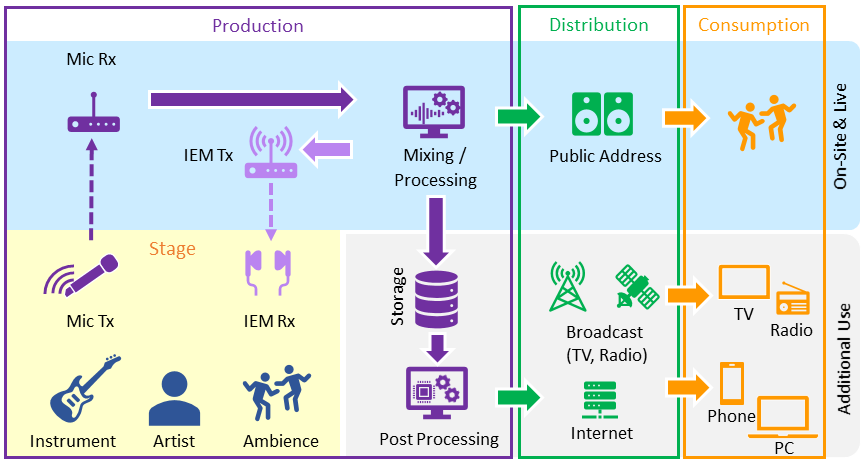 6	Audio PMSE in the land mobile service6.1	OverviewAudio PMSE applications transmit typically with low power, require mission critical low latency audio transmission in an indoor or outdoor service area (e.g., venue, festival location, arena, conference center, hotel, interviews at arbitrary locations, etc.). The scope of audio PMSE use covers ad-hoc, mobile, nomadic use cases as well as stationary locations.Typical applications are Wireless Microphones, In-Ear Monitors (IEMs), Intercom, conferencing solutions, tour guiding and Talkback systems.Traditionally, audio PMSE systems are based on an unidirectional transmission between a transmitter and its corresponding receiver in a dedicated RF channel. Thus, the required resources in radio spectrum scales typically with the number of links to be employed.Currently the audio PMSE industry makes use of analogue and digital technologies employing narrowband modulation techniques with each link typically occupying an RF bandwidth of 200 kHz. Wireless Multichannel Audio Systems (WMAS) can integrate wireless microphones, IEMs and other applications in one system concept with a radio interface employing an RF bandwidth of up to 20 MHz. In WMAS   the base and all portables operate on the same radio interface and all devices are typically transceivers supporting audio channel transmissions, management and control functionalities.A wireless link consists of a portable and a stationary part, or two portables. Portables–	can be a handheld, body worn or table-top equipment,–	can be transmitters, receivers or transceivers (transmit and receive),–	are battery driven requiring a typical operation time of 6-10 h.Stationary parts–	can be table-top or rack-mountable equipment,–	can be transmitters, receivers or transceivers (transmit and receive),–	have typical a power supply by AC mains.The implementation defines the transmission direction and functions of each side of the link:–	for a wireless microphone consists of portable transmitter and a receiver as the stationary part.–	for an IEM consists of a portable receiver with earphones and a transmitter as the stationary part.The favorable propagation conditions of sub-1-GHz frequencies are employed to support the low power transmission of battery driven portables and to provide sufficient link-budget to overcome wireless channel effects (e.g., fading) and propagation losses by complex stage sets and body loss (handheld and body worn equipment, moving and turning artists). Live music events can involve hundreds of microphones, IEMs, intercom, and talkback channels, overall resulting in complex setups.6.2	Wireless Components A wide number of applications and components are covered under the audio PMSE term. The key components are:–	wireless microphones–	in-ear monitoring systems–	audio links–	wireless conference systems–	talkback systems.Depending on the usage and deployment scenario, additional wireless components such as Personal Mobile Radio (PMR) / Digital Mobile Radio (DMR), mobile service-based applications and others are used.6.3	Deployment scenarios Table 1 below provides an overview on possible deployment scenarios of audio PMSE for applications. Deployment is distinguished in location (everywhere, dedicated site), type (nomadic, stationary, mobile, air borne – ad-hoc or scheduled) and area of use (indoor or outdoor).Table 1 also provides examples of spectrum requirements per listed deployment scenario.For further explanation and more details regarding the introduced deployment scenarios see Annex 1.Table 1Land Mobile Service Deployment Scenarios of Audio PMSE and example spectrum requirements 6.4	Use scenarios for Audio PMSEThe spectrum demand for PMSE is dependent on the usage scenario as shown in Table 1 above. It should be noted that the deployment scenarios in 6.3 might coexist in the same location at the same time.The density and deployment of audio PMSE equipment is higher in urban areas and areas where production facilities are located (studios and media villages) than in rural areas. In these hot spot areas, stationary deployments have a high probability of use. The actual use is dependent on the work/ rehearsal / performance schedule, when the frequencies would be occupied a 100%, and to a certain extent the use and activity of audio PMSE use can be planned and coordinated. Regular Large EventsIn many cases where an event is known in advance, planning and coordination of spectrum use can take place. Depending on the requirement of the event, some administrations currently “borrow” spectrum, which is not dedicated to audio-PMSE, but is temporarely available for such events, from other spectrum users. Examples for such events are Formula 1, G8, as well as especially extraordinary events such as the Olympics. Such “borrowing” will become more difficult considering different sharing situations in the future due to the characteristics, and developments of new services that are currently occupying the “borrowed” spectrum within the tuning ranges of audio PMSE equipment available on the market. Hot Spot ScenariosThe events in table 1 can occur in the same area and same time. Such cases are considered as Hot Spot Scenarios. There is a cumulative demand for spectrum. The spectrum demand will vary depending on the time of day and other factors. Studios and media villages show an almost permanent use of audio PMSE applications such as wireless microphones, in-ear monitors, and intercoms as content production and contribution happens daily, almost 24 h / 7 days per week. Other scenarios have a lower demand for spectrum. The demand may vary depending on the application, time of day and other factors. There are situations where only 1-2 wireless microphones are used in combination with a small loudspeaker system for presentation or speech purposes.Peak Demand[Editors note: This section does not fit here and may be moved to clause 7.x]While assessing the spectrum requirements for PMSE, the normal regular demand for spectrum should be distinguished from the “peak demand”. ”Peak demand” may be temporarily or geographically limited (see CEPT Report 32 [19]).–	The geographical peaks are triggered by the long-term use within stationary sites in certain geographical areas (e.g., large urban conglomerations) where there is always a continuous heavy demand (typically multi-equipment, multi-channel users), thus most of the available UHF spectrum will be needed to satisfy this demand. Every country has geographical peaks these in a number of locations.–	The temporary peaks are triggered by special events of a short-term nature (large concerts, festivals etc.). When temporary events are staged at existing geographical peak locations, they result in a complex spectrum demand requiring detailed intervention by a band manager or the administration, as this results in a “double overload.” Spectrum planning using all available technics including building attenuation between outdoor and indoor use along with geographical shielding and borrowing spectrum must then be employed. It should be noted that the scenarios of peak demand are most often triggered by professional users. Additional details are given in CEPT Report 32 Annexes 3 and 4. Spectrum demand is heaviest for large-scale, professional productions, and for touring musicals and rock concerts, and it is these areas on which the following discussion concentrates. Typically, these usage scenarios will be most prominent in the locations with highest density of professional theatres, e.g., the West End in London.6.5	Introduction of temporary event-specific solutionsMega Events (see Table 1) and increasingly other large events might require every single available and suitable piece of spectrum that is usually not allocated to PMSE so that the required wireless microphones, IEM’s, talkbacks etc. can operate reliably. The required Quality of Service of PMSE equipment before and during these events is very high. In some cases, it is thus necessary to access spectrum in other bands that usually are not intended for use by PMSE on a national basis, for a limited time period. These spectrum sharing arrangements require careful professional planning far in advance. Only such an “all hands-on board approach” will make it possible that the users who attend these events, such as news crews and teams, are able to work with their own PMSE equipment. Such users typically bring along and expect to use their own equipment for the event from other countries or regions, which the regulators would not allow to be deployed at the event location under usual circumstances.7	Audio PMSE spectrum use7.1	IntroductionFrequency ranges available for audio PMSE use are mainly dependent on national frequency allocations.  Some frequency bands are common across ITU-R Regions and countries and, therefore, are the most commonly used frequency ranges for audio PMSE, and are particularly important for cross border use, for example multi-country touring events. Examples of the available frequency ranges for Audio PMSE in the land mobile service are included in Recommendation ITU-R BT.1871 and Reports ITU-R BT.2344 and ITU-R BT.2069. A primary task of the engineer in charge of the wireless links is to identify if there is sufficient permitted spectrum available at the event location for the number of audio PMSE equipment specified by the production. Shortage of available spectrum results in direct restrictions of the possible applications or their performance.The spectrum available to the individual user depends on: –	the tuning range supported by the used audio PMSE equipment, –	the existing radio spectrum occupancy in the service area (e.g., venue), –	the frequency planning within the service area and the restrictions in place via policies applicable at the venue,–	the applicable license terms and/or the national frequency regulation. Availability of audio PMSE equipment supporting specific frequency ranges depends on the national regulation, the global or at least regional availability of such tuning ranges and the considered market size.Users of audio PMSE must be able to use their equipment in multiple scenarios and environments. A shortage of spectrum resources is frequently part of their daily business. Therefore, manufacturers of audio PMSE equipment have reacted by offering equipment with selectable operational modes. These modes allow the user to pack more audio channels into a given amount of available radio spectrum, while accepting restrictions on the audio performance and/or operating range. A significant shortage of radio spectrum resources is especially likely for large music events (including nomadic uses), studios, media villages, and venues in densely populated areas, where PMSE is expected to deliver the best audio performance possible. Further, the growing number of content productions and the demand for a higher resolution audio capture including 3D immersive recordings drive the development of new equipment and radio spectrum demand for audio PMSE.7.2	Advantages and disadvantages, from a propagation perspective, of the frequency ranges used by Audio PMSEThe choice of RF channel for audio PMSE applications largely depends on the propagation characteristics of the frequency range, i.e. the properties of different frequency ranges are better suited to different PMSE applications and use cases.Key considerations for audio PMSE include the quality and reliability of the (reproduced) audio signal; range/distance of operation; form-factor of equipment (for example antenna size) and environment of use. These will be different for different classes of equipment and their intended use, for example, talkback and intercom systems have different requirements to a microphone used in a live concert; conference systems will have different requirements to IEMs; and wideband systems respond differently to fading and reflections than narrowband systems.The factors that are considered when assessing the preferred frequency range for audio PMSE applications include:–	Range / distance of operation–	RF fading, reflection and shielding–	Building loss–	Body loss/body absorption–	RF interference/noise (natural and man-made)–	Antenna size.The advantages and disadvantages, from a propagation perspective, of the frequency bands that are typically used for audio PMSE are shown in Table 2. Additional information can be found in ECC Report 204 [17].  Table 2Advantages and disadvantages, from a propagation perspective, of the frequency ranges used by Audio PMSE7.3	Frequencies used by Audio PMSE[Editor’s note: Text to be added, target is to deliver a more high-level description.]7.3.1	IntroductionPMSE has always shared spectrum with a wide range of services and to manage use, individual licenses can be issued for a specific use on a specific date and at a specific location. The available spectrum in any particular country is determined on a national basis; each frequency band may be wholly, partially or might be not available on a given day, in a given location. [Editor’s note: Specific/national can be provided in separate Annexes for each Member.]7.3.2	Efficient use of spectrum for audio PMSEAudio PMSE as a local area low power application specially designed to operate on a free tuning basis is able to integrate well in a channel raster predominant due to incumbent use. Spectrum sharing is for example globally practiced since decades with Terrestrial Television in a common audio PMSE tuning range for ad-hoc, nomadic and stationary deployments of audio PMSE uses.Spectrum sharing is especially technically viable for Audio PMSE if the incumbent use at a given geographic location is not coincident with the audio PMSE use (in time and frequency range) and thus leaves sufficient suitable spectrum resources unused at the geographic location. Interference and receiver blocking due to adjacent incumbent use or other uses might limit the suitability of spectrum for audio PMSE use.In the perspective of audio PMSE users the spectrum use by the existing users must be in general:–	observable, e.g., by spectrum scanning procedures or other information means,–	projectable, which means that it must be stable in its operational times and frequency occupancy for a reasonable duration at the geographic location of audio PMSE use.7.3.3	Spectrum Planning for audio PMSE use Audio PMSE equipment typically operates on a free tuning concept to accommodate specific spectrum deployment conditions and to account for existing spectrum occupancy within their service area. Further, standards like EN 300 422 and other audio PMSE related ETSI standards define transmit spectrum masks, which are tailored to foster multi-link, multi-vendor uses of the available frequency bands. Many different licensing schemes are implemented on national level. Those schemes can vary from license free usage to a restricted use limited to a set of specific frequencies limited on time and location.examples of implementation in Region 1 (in various countries):–	Option 1*: no license required.–	Option 2*: user must register.–	Option 3*: user must apply for a use license, which allows him to use a specific number of devices.–	Option 4: license required, frequency authority defines a list of individual frequencies.–	Option 5: license required, specific frequencies for a given time and location.* In case of Options 1 to 3, the frequency planning is performed on site. The planning is managed by the user with the help of available planning tools from the manufacturers of the equipment or in case of large events with national interest with governance by the frequency administration.Frequency planning and coordination in the service area are assisted by spectrum scanning procedures and software tools including the support for mixed vendor deployments. This also supports the possible ad-hoc and nomadic deployments of audio PMSE in service areas where audio PMSE is already in use.7.4	Spectrum for Audio PMSE7.4.1	Region 17.4.1.1	Spectrum for Audio PMSE in CEPT CountriesFor the CEPT countries in Region 1, ERC REC 25-10 recommends the frequencies listed in Table 3 for audio-PMSE use. ERC REC 70-03 provides technical conditions for audio PMSE frequencies.NOTE: “The bands identified for PMSE use are predominantly shared with other services. The use of the band by these other services can reduce the amount of spectrum available for PMSE at a given location. The extent of the reduction is dependent on local conditions and can be significant.” ERC-REC 25-10 [13] [Editorial note: Consider deletion of Table 3 by adding a hyperlink to ERC Rec 25-10 or insert the revised ERC Rec. 25-10.][Editorial note: Table 3 needs to be reviewed in detail, including the table title.][Optional – instead of table]The ECO (European Communications Office) Frequency Information System provides the information of recommended frequency ranges for PMSE at https://efis.cept.org/views2/pmserec2510.jsp  Table 3Frequency ranges for use by audio PMSE applicationsFor the frequency band 470 MHz to 694 MHz one should note that in the countries listed in RR No. 5.296, this band is also allocated on a secondary basis to the land mobile service, intended for applications ancillary to broadcasting and programme making. Stations of the land mobile service listed in the footnote shall not cause harmful interference to existing or planned stations operating in accordance with the Table in countries other than those listed in the footnote.7.4.2	Region 2[Editor’s note: Text to be added.][Editor’s note: A Region 2 table might be developed – and separate sections for individual countries could be added]List of frequency bands with mobile allocations in the United States of America permitted for wireless microphone operation The following frequency bands with mobile allocations are currently permitted for licensed wireless microphone operation (FCC Part 74H) in the United States:161.625-161.775 MHz (except in Puerto Rico and the Virgin Islands)169-172 MHz (specific frequencies, licensed under FCC Part 90)450-451 MHz455-456 MHz470-488 MHz488-494 MHz (except Hawaii)494-512 MHz614-616 MHz (shared with licensed exempt mics without priority)653-657 MHz657-663 MHz (shared with licensed exempt mics without priority)1 435-1 525 MHz (requires prior coordination and approval before use)6 875-6 900 MHz7 100-7 125 MHz.	License-exempt operation is permitted in the following bands that are allocated to mobile service:470-488 MHz488-494 MHz (except Hawaii)494-512 MHz614-616 MHz657-663 MHz.	It is noteworthy that licensed and license-exempt wireless microphone operation is also permitted in frequency bands allocated in the USA for broadcasting, including 174-216 MHz and 512-608 MHz. Licensed operation is permitted in portions of the 941.5-960 MHz band (i.e., 941.500-944.000 MHz; 944.000-952.000 MHz; 952.850-956.250 MHz; and 956.450-959.850 MHz, harmonized in large part with some countries in Region 2) that is allocated in the USA for fixed services. These bands have mobile allocations in many countries outside the United States. 7.4.3	Region 3[Editor’s note: Text to be added.]8	Technical and operational characteristics of current systems8.1	Overview{Editor’s note: This section is a placeholder for a possibly needed overview at a later stage}8.2	Description of systems employing Audio PMSE-specific technology8.2.1	OverviewThe ETSI standard EN 300 422-1 [1] describes the following three radio interfaces: a)	Narrow-Band Analogue – discrete frequency per audio channel;b)	Narrow-Band Digital – discrete frequency per audio channel ; and c)	Wireless Multichannel Audio System (WMAS) – multiplexed channel system serving N portable transceivers.Multi-audio channel installations based on Narrow-Band equipment form complex systems with microphone receivers and IEM transmitters being mounted to separate racks to avoid blocking. Each link requires its own dedicated working frequency and RF channel.Figure 2 shows the radio interface for Narrow-Band equipment. The radio interface can employ analogue or digital modulation techniques for the audio plane, while the control plane is realized with an additional SRD link or IrDA interface.Figure 2Radio interface for Narrow-Band equipment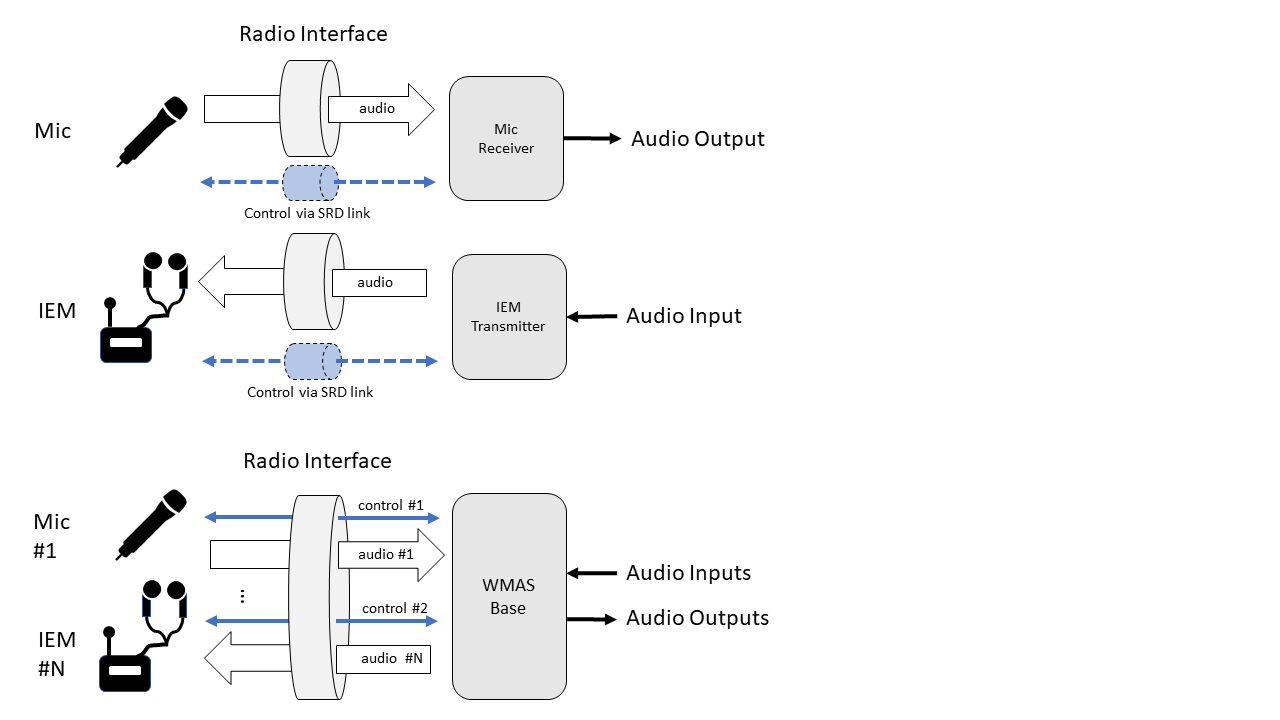 Figure 3 outlines the radio interface of a WMAS that offers multiple audio and control planes integrated in a single wideband radio interface. The direction of each dedicated audio plane is defined by the portable type connected. WMAS can support up to N devices.Figure 3Radio interface WMAS for #N portables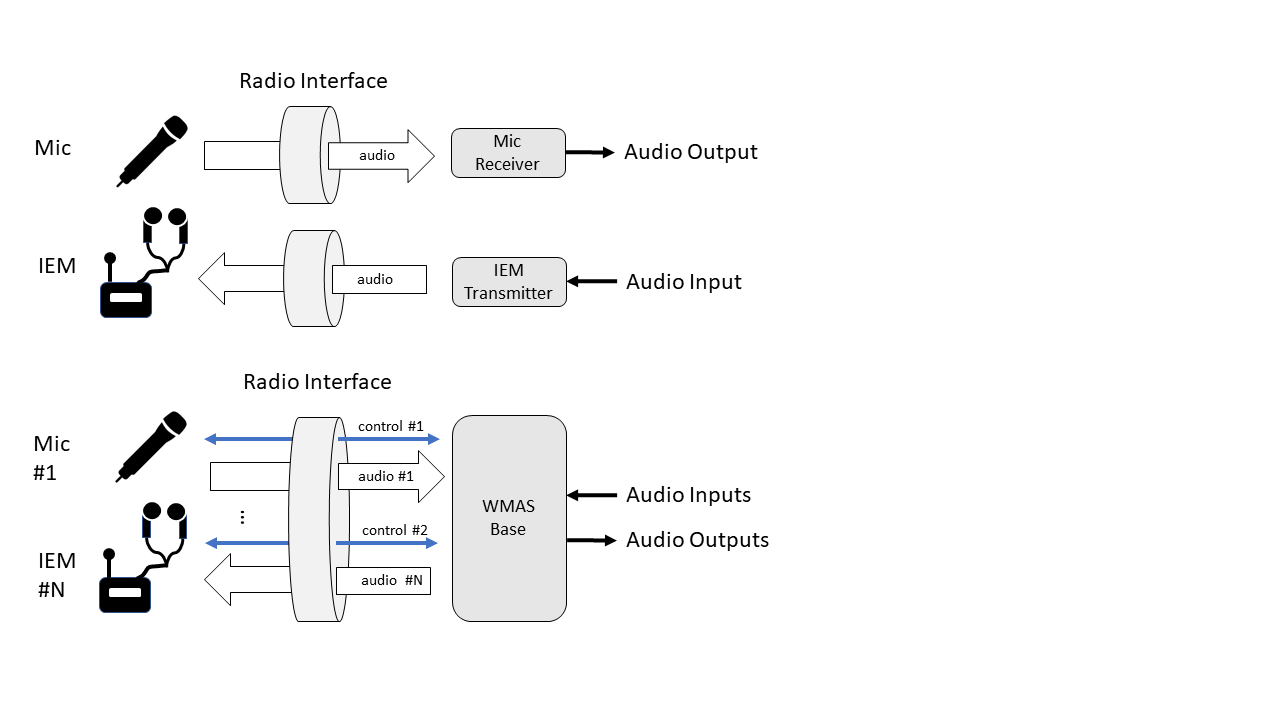 All audio PMSE equipment operates typically on a free tuning concept to accommodate specific radio spectrum deployment conditions and to account for existing radio spectrum occupancy within their service area. The time parallel operation of PMSE applications e.g., wireless microphones, IEM and/or WMAS in the same service area require suitable frequency separations. Frequency planning and coordination in the service area are assisted by spectrum scanning procedures and software tools including the support for mixed vendor deployments. This approach also supports the possible ad-hoc and nomadic deployments of Audio PMSE in service areas where Audio PMSE is already in use.8.2.2	Narrow-band analogueThis is defined as an audio PMSE radio interface employing analogue modulation techniques (as summarized in Table 4) with a dedicated transmitter-receiver pair for a single audio link transmission on a dedicated center frequency. The audio content plane is unidirectional carrying a Mono or MPX-Stereo signal. Additional audio links are established via deployment of additional, unique RF channels.Table 4Parameters Audio PMSE Narrow-band Analogue8.2.3	Narrow-Band DigitalThis is an audio PMSE radio interface employing digital modulation techniques (as summarized in Table 5) with a dedicated transmitter-receiver pair for a single audio link transmission on a dedicated centre frequency. Audio is Mono or Stereo. Additional audio links are established via deployment of additional, unique RF channels.Table 5Parameters Audio PMSE narrow-band digital 8.2.4	Wireless Multi-channel Audio System (WMAS)WMAS is an audio PMSE radio interface establishing a multiplexed approach (as summarized in Table 6) for audio applications serving e.g., microphone, IEM and talkback in a single RF channel. Additional scaling of capacity (e.g., more audio channels as supported by a single WMAS base) via deployment in additional RF channels is possible. WMAS allows a flexible configuration of each audio channel regarding direction (IEM or Microphone), mapping of audio channels to a device, latency, audio quality and link reliability.Table 6Parameters Audio PMSE WMAS [Editor’s note: Placeholder for other technologies, if necessary.]9	[Editor’s note: This section was deleted, however the paragraph below and further still necessary information might be moved to other section – based on input contributions.][Automation of spectrum assignments and access procedures will become an important topic of the future as spectrum regulators look to maximise the efficient use of spectrum across all sectors. Database-driven or certificate-based spectrum sharing and access approaches, e.g., eLSA (keep it general or add others?) or the use of an electronic key which will need to be supported by equipment. It is important that these regulatory approaches are standardized and harmonized as much as possible to promote economies of scale within the PMSE systems.][Editor’s note: Include reference to work done/being done in WP 5D on ‘specific applications’.]10	Summary{Editor’s note: Text to be added}11	References[Editor’s note: Check the references.][1]	ETSI EN 300 422-1: “Audio PMSE up to 3 GHz; Part 1: Class A Receivers; Audio PMSE up to 3 GHz; Part 1: Class A Receivers; Harmonised Standard covering the essential requirements of article 3.2 of Directive 2014/53/EU”, https://www.etsi.org/deliver/etsi_en/300400_300499/30042201/02.02.01_60/en_30042201v020201p.pdf [2]	empty
[3]	empty
 [4]	ETSI EN 301 357: “Cordless audio devices in the range 25 MHz to 2 000 MHz; Harmonised Standard covering the essential requirements of article 3.2 of Directive 2014/53/EU”, https://www.etsi.org/deliver/etsi_en/301300_301399/301357/02.01.01_60/en_301357v020101p.pdf[5]	ERC Rec 70-03, Annex 10 – “Annex 10: radio microphone applications including assistive listening devices (ALD), wireless audio and multimedia streaming systems”,
https://www.ecodocdb.dk/download/25c41779-cd6e/Rec7003e.pdf
Online Version https://www.efis.dk/adhoc_grabber.jsp?annex=13[6]	ETSI TR 103 450: “System Reference document (SRdoc); Technical characteristics and parameters for Wireless Multichannel Audio Systems (WMAS)”, https://www.etsi.org/deliver/etsi_tr/103400_103499/103450/01.01.01_60/tr_103450v010101p.pdf[7]	3GPP TR 22.827: “Study on Audio-Visual Service Production”, https://portal.3gpp.org/desktopmodules/Specifications/SpecificationDetails.aspx?specificationId=3520[8]	3GPP TS 22.263: “Service requirements for Video, Imaging and Audio for Professional Applications (VIAPA)” , https://portal.3gpp.org/desktopmodules/Specifications/SpecificationDetails.aspx?specificationId=3648 [9]	Research Project PMSE-xG, Online: http://pmse-xg.research-project.de/ and White Paper: http://www.pmse-xg.research-project.de/Ressources/White%20Paper/PMSE-xG_White_Paper_v1p01.pdf  [10]	Research Project LIPS, Online: http://lips-project.de/[11]	ETSI TR 102 546: “System Reference document (SRdoc); Technical characteristics for Audio PMSE equipment”
https://www.etsi.org/deliver/etsi_tr/102500_102599/102546/02.01.01_60/tr_102546v020101p.pdf [12]	ETSI EN 300 454: “ElectroMagnetic Compatibility and Radio Spectrum Matters (ERM); Wide band audio links; Part 1: Technical characteristics and test methods”
https://www.etsi.org/deliver/etsi_en/300400_300499/30045401/01.01.02_60/en_30045401v010102p.pdf [13]	ERC-REC 25-10: “ERC Recommendation of 1995 on frequency Ranges for the Use of Terrestrial Audio and Video Programme Making and Special Events (PMSE) applications”
https://efis.cept.org/views2/pmserec2510.jsp [14]	empty 
[15]	AFIS[16]	empty 
[17]	ECC Report 204: “Spectrum use and future requirements for PMSE” https://docdb.cept.org/download/990 Annex 1

Examples for PMSE Use [Editor’s note: This material needs to be reviewed, as some appears to be repetitions of material included in the main body.]This section is not intended to give a full overview on all deployment scenarios of audio PMSE use in the field but gives an overview on typical and regularly occurring uses.The field of audio PMSE can be separated into the following major use case areas:A	Live event – music, theater – sport, OlympicsB	Presentation, conferencingC	News gathering: local news, international newsD	Studio - studio productionE	Studio - project studio productionCalculation of typical required spectrum in MHzAudio PMSE manufacturers are offering frequency compatibility calculation tools / frequency management tools. Those tools calculate available frequencies for e.g., wireless microphones and IEM considering:–	Available interference free spectrum•	Avoiding DTT allocations•	Considering other audio PMSE devices already in use–	Technical specifications•	Tuning range of the equipment•	Intermodulation Products•	Filter options of antenna systems, receivers and transmittersThe required spectrum [MHz] listed in the below sections provides a typical number in MHz.A	Live eventThe band 470-694 MHz is the primary used band for audio-PMSE in live events. Talkbacks are using the DECT technology (e.g., 1880-1900 MHz in region 1) as well.For so called Mega-events spectrum sharing with government agencies has occurred, but these spectrum resources may no longer be available for sharing as the available spectrum has been allocated to other services.A.1	Music eventDoing business in the music industry has significantly changed over the years. In the past, media (albums, DVD) was the predominant income source of the artists beside touring. As of today, music events and touring are the predominant source of income for artists. Notably, audio streaming platforms have only delivered low payouts per play and so far, all existing audio streaming platforms are not earning money with their service (see https://www.digitalmusicnews.com/2018/12/25/streaming-music-services-pay-2019/).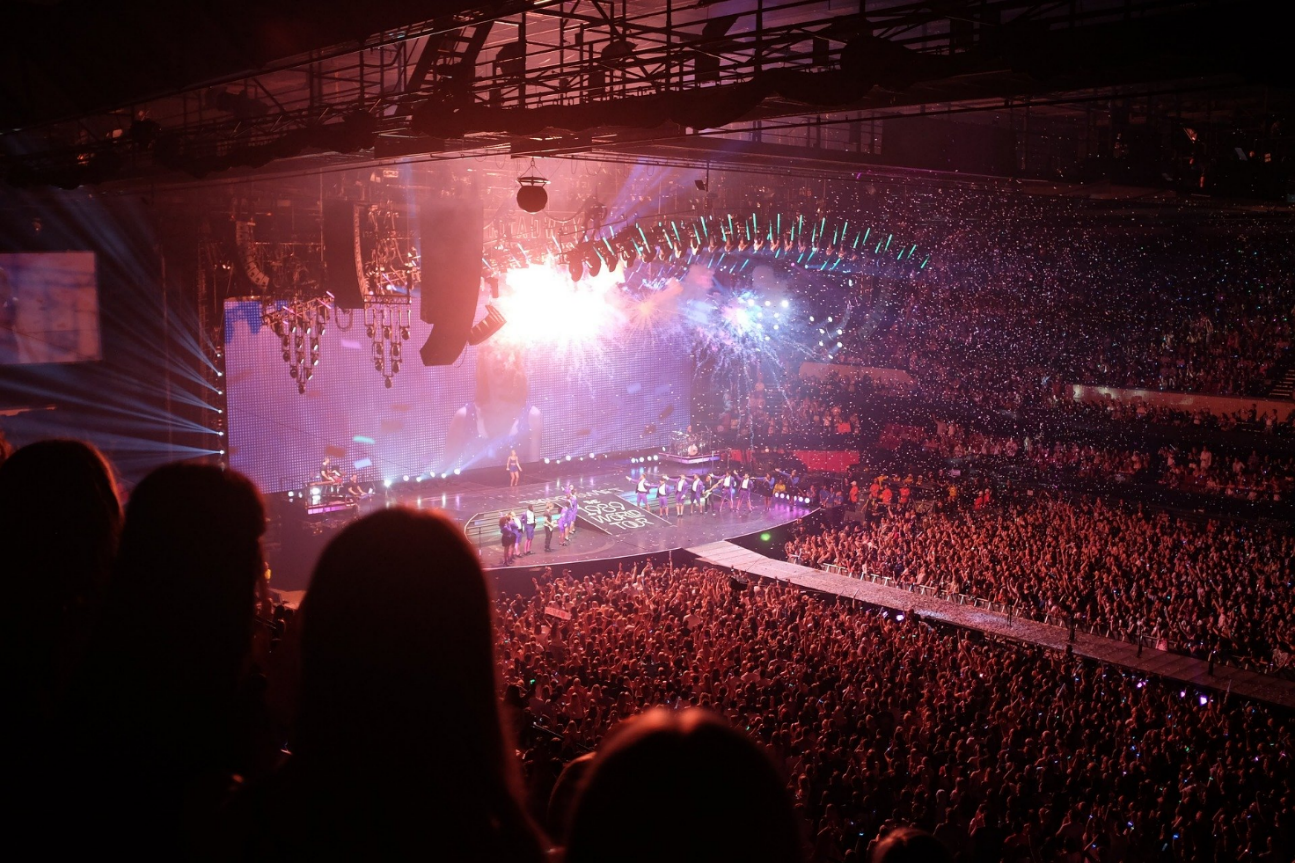 [Picture: pixabay-License]Latency requirement–	Latency from audio input (microphone used by artist) to audio output (IEM with fold back mix used by same artist) needs to be below 4 ms.Typical events, venue or locations: Eurovision Song Contest, live concerts… event locations up to large halls, sport stadiums, indoor and outdoorTypical audio channel count–	Small event, e.g., local distribution: Wireless microphones 16 or more; in-ear monitors 4-8+ 
(typical required spectrum ~ 20 MHz)–	Medium event, e.g., regional distribution: Wireless microphones 24 or more; in-ear monitors 8-16+ 
(typical required spectrum ~ 45 MHz)–	Large event, e.g., national festivals: Wireless Microphones 64 or more; in-ear monitors 16-24+
(typical required spectrum ~ 90 MHz)–	Mega event with international distribution: wireless microphones 192 or more (sometimes over 1 000); in-ear monitors 44+ 
(typical required spectrum >150 MHz).The above channel counts are for the productions themselves. Large national or international events will also call for broadcast crews requiring roaming wireless microphone use for interviews, camera video-links, live-broadcasting of the event.Other PMSE use–	Light and effect control–	Multiple stationary, mobile, line or flying video cameras to capture stage, backstage, audience–	Large Intercom setup for event direction and security.A.2	Theater, musicalsTypical event, venue or location: Dedicated buildings with installations but also touring at indoor and outdoor event locations. Typical audio channel count: –	Small event, e.g., school: 16 or more 
(typical required spectrum ~ 8 MHz)–	Medium event, e.g., regional theater: 24 or more
(typical required spectrum ~ 20 MHz)–	Large event, e.g., national tours, New York Broadway, London WestEnd: 62 or more, sometimes over 100
(typical required spectrum > 60 MHz).A.3	Sports eventSporting events require individual audio content by multiple reporters from various countries.Moreover, it is becoming increasingly common for officials at sporting events to also use wireless microphones and in-ear monitor solutions to talk to remote services. E.g., Video-assisted referees (Premier League & Bundesliga), Television Match Officials (Rugby Union). For redundancy purposes, each official typically uses two wireless transmitters and one in-ear monitor system. Match officials: 8+ wireless microphones, 4+ in-ear monitorsBroadcasters and leagues are also working to make sports television more interactive, and this new approach includes attaching microphones to the players themselves. The U.S. National Basketball Association (NBA), for instance, currently uses wireless microphones on each player to capture on-court audio. The PGA European Tour is investigating adding wireless microphones to professional golfers to capture on-course dialogue for broadcast. See - https://www.bbc.co.uk/sport/golf/52841949Cases, where the PMSE service area is moving along with the athletes (e.g., Tour de France: bicycle race; U.S. Super Bowl; Olympics).Olympics and other sport events of national or global interestMega Events (see Table 1) might require every single available piece of spectrum. In some cases, it is necessary to lease spectrum from other allocations, applying PMSE technology typically used in other countries or regions, which would not be allowed to be deployed at the event location under normal circumstances.Typical audio channel count: 190 and more (sometimes over 1000).B	Presentation, conferencingThis scenario covers person(s) giving a presentation, speech, lecture, sermon, moderation employing handheld or body-worn wireless microphones. Free movement of equipped person(s) during use.Additional handheld wireless microphones might be in use to pick-up questions from the auditorium and for podium discussions involving multiple persons.Additional IEM-like devices might be in use for hearing assist, especially in schools and universities.Audio is immediately distributed via the public address (PA) system, but also available for recording or live streaming to the Internet. Person(s) might be equipped with earphones (IEM) to receive instructions from event direction or security.Latency requirement–	Latency of play back via PA needs to be low enough, so that the presenter(s) and audience are not distracted.Typical Venue or Locations: –	Dimension: board room, Larger Rooms, Hall, Lecture Theatre –	Deployments include schools, universities, conference centers, hotels, trade fairs, shopping centers, restaurants, churches, multi-purpose halls, press conference, political event areas and public places including streets and parks.Typical wireless audio channel count: –	Small event, e.g., local outreach: 4 or more
(typical spectrum requirement ~ 8 MHz)–	Medium event, e.g., regional outreach: 12 or more
(typical spectrum requirement ~ 20 MHz)–	Large event, e.g., national: 24 or more
(typical spectrum requirement ~ 45 MHz)–	Mega event with international outreach: 48 and more, plus multiple interpretation channels
(typical spectrum requirement > 60 MHz, 100 MHz +).Other PMSE use:–	Light control–	Multiple video cameras–	Intercom for event direction and security–	Wireless voting–	Interpretation, multi-language transmission.C	Electronic news gatheringFocus is on news.Wireless audio link between video camera and wireless microphone handheld or body worn.Video camera might provide remote link.Audio and video (remote or OB van) are typically linked to the production facilities.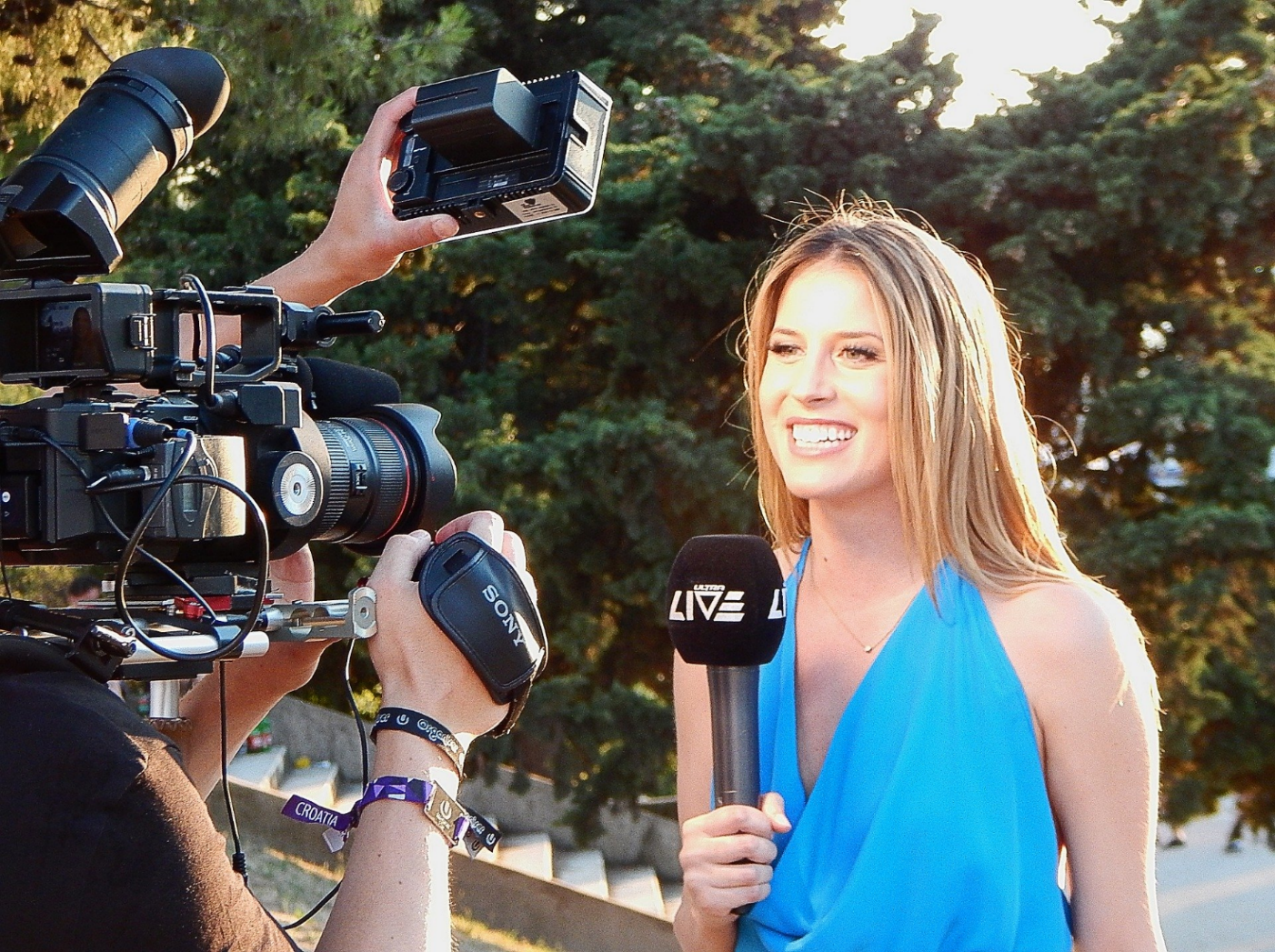 [Figure: Pixabay-License]Typical wireless audio channel count: –	1-2 ENG teams: 1-4 or more
(typical spectrum requirement 2-5 MHz)–	10 ENG teams: 12 or more
(typical spectrum requirement ~ 20 MHz)–	50 teams: 25 or more
(typical spectrum requirement ~ 50 MHz)–	Mega news event: 48 and more, plus multiple interpretation channels
(typical spectrum requirement ~ 90 MHz +).D	Studio - studio productionD.1	Local newsEach market area generally has several independent news crews that provide information to local residents. D.2	National / international newsENG team follow the news event so that cross border use is routine.Huddle of multiple ENG teams in one news event location, if event is of major importance. Wireless audio channel count can reach well over 100 (national) and more than 300 if international.D.3	Video blogger–	Streaming or new media portals, e.g., YouTube.–	Video bloggers have discovered that wireless audio provides significant improvements in audio quality and flexibility in deployment, while producing content in daily routine.Besides sharing specific community news. Video bloggers deliver content like product testimonials, advertising and entertainment: 2-5 audio PMSE channelsE	StudioE.1	Studio productionProduction facilities in media villages or at broadcaster sites including mobile studios.Studio production might be nomadic to event venues.E.2	Project studio productionThere has been a business shift from studio-based audio production to project studio audio productions by musicians and sound engineers, so that more geographic locations and more stakeholders are involved. Such studios demand very high audio standards as well. E.3	Movie production sound recordingSignificantly more entities in addition to traditional broadcasters and movie studios are now producing content, e.g., video streaming platform providers, independent film makers and project studios.Action scenes require high mobility and reliability in audio transmission as the number of film shoots are limited due to cost and safety reasons.Sound recordists typically carry 4+ channels of wireless microphones for capturing dialogue on a set. They also have additional wireless transmitters for camera-links and fold-back to the directors and producers on set. A large movie set may have 30+ channels of wireless.Typical wireless audio channel count: –	Project studio: 10
(typical spectrum requirement ~ 20 MHz)–	Small studio production: 12 and more
(typical spectrum requirement ~ 20 MHz)–	Medium studio production: 25 or more
(typical spectrum requirement ~ 45 MHz)–	Large studio production: 48 and more 
(typical spectrum requirement ~ 90 MHz).______________Radiocommunication Study Groups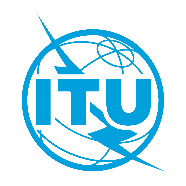 Source:	Document 5A/TEMP/337(Rev.1)Annex 8 to
Document 5A/837-ESource:	Document 5A/TEMP/337(Rev.1)29 September 2023Source:	Document 5A/TEMP/337(Rev.1)English onlyAnnex 8 to Working Party 5A Chair’s ReportAnnex 8 to Working Party 5A Chair’s ReportWORKING DOCUMENT TOWARDS A PRELIMINARY DRAFT 
NEW REPORT ITU-R M.[AUDIO-PMSE_LMS]WORKING DOCUMENT TOWARDS A PRELIMINARY DRAFT 
NEW REPORT ITU-R M.[AUDIO-PMSE_LMS][Status and trends regarding regional and global usage of audio 
applications of PMSE in the land mobile service][Status and trends regarding regional and global usage of audio 
applications of PMSE in the land mobile service]UseDeploymentDeploymentDeploymentUseRequired spectrum
(example values) Location of useType of useArea of useLive Event – Music, Theater – Sport, OlympicsSmall: 20 MHz
Medium: 45 MHz
Large: 90 MHz
Mega: > 150 MHz

> 95% in the band 470 – 694 MHz;
Talkback might use DECT technologyEverywhere including dedicated sites or along racetrackScheduled Nomadic or Stationary; Air-borne possibleIndoor and outdoorPresentation, ConferencingSmall: 8 MHz
Medium: 20 MHzLarge: 45 MHzMega: 100 MHz +EverywhereNomadic or StationaryPredominantly indoor, but also outdoor News Gathering:
Local News, International News1-2 teams: 5 MHz
10 teams: 20 MHz50 teams: 50 MHz
Mega event: 100 MHz +EverywhereAd-Hoc Nomadic or Mobile, Air-borne possiblePredominantly outdoor, but also indoorStudio – Studio ProductionSmall: 20 MHz
Medium: 45 MHz
Large: 90 MHzEverywhere including dedicated sites / media villagesNomadic or StationaryPredominantly indoorStudio – Project Studio Production10 MHzEverywhereNomadic or StationaryPredominantly indoorNotes:(1)	For so-called Mega-events, up-to-date spectrum from government departments on a basis of a spectrum lease, however, it may already be allocated to other services and thus not available.(2) 	The required spectrum in the table does not consider Hot Spot areas, where several event places are close to each other. Hot Spot areas require a different frequency management setup resulting in higher required spectrum use.(3) 	Calculation of typical required spectrum in MHz:
Audio PMSE manufacturers are offering frequency compatibility calculation tools / frequency management tools. Those tools calculate available frequencies for e.g., wireless microphones and IEM considering:	–	Available interference free spectrum		•	Avoiding DTT allocations		•	Considering other audio PMSE devices already in use	–	Technical specifications		•	Tuning range of the equipment		•	Intermodulation Products		•	Filter options of antenna systems, receivers and transmittersThe required spectrum [MHz] listed in Table 1 provides examples of values in MHz.Notes:(1)	For so-called Mega-events, up-to-date spectrum from government departments on a basis of a spectrum lease, however, it may already be allocated to other services and thus not available.(2) 	The required spectrum in the table does not consider Hot Spot areas, where several event places are close to each other. Hot Spot areas require a different frequency management setup resulting in higher required spectrum use.(3) 	Calculation of typical required spectrum in MHz:
Audio PMSE manufacturers are offering frequency compatibility calculation tools / frequency management tools. Those tools calculate available frequencies for e.g., wireless microphones and IEM considering:	–	Available interference free spectrum		•	Avoiding DTT allocations		•	Considering other audio PMSE devices already in use	–	Technical specifications		•	Tuning range of the equipment		•	Intermodulation Products		•	Filter options of antenna systems, receivers and transmittersThe required spectrum [MHz] listed in Table 1 provides examples of values in MHz.Notes:(1)	For so-called Mega-events, up-to-date spectrum from government departments on a basis of a spectrum lease, however, it may already be allocated to other services and thus not available.(2) 	The required spectrum in the table does not consider Hot Spot areas, where several event places are close to each other. Hot Spot areas require a different frequency management setup resulting in higher required spectrum use.(3) 	Calculation of typical required spectrum in MHz:
Audio PMSE manufacturers are offering frequency compatibility calculation tools / frequency management tools. Those tools calculate available frequencies for e.g., wireless microphones and IEM considering:	–	Available interference free spectrum		•	Avoiding DTT allocations		•	Considering other audio PMSE devices already in use	–	Technical specifications		•	Tuning range of the equipment		•	Intermodulation Products		•	Filter options of antenna systems, receivers and transmittersThe required spectrum [MHz] listed in Table 1 provides examples of values in MHz.Notes:(1)	For so-called Mega-events, up-to-date spectrum from government departments on a basis of a spectrum lease, however, it may already be allocated to other services and thus not available.(2) 	The required spectrum in the table does not consider Hot Spot areas, where several event places are close to each other. Hot Spot areas require a different frequency management setup resulting in higher required spectrum use.(3) 	Calculation of typical required spectrum in MHz:
Audio PMSE manufacturers are offering frequency compatibility calculation tools / frequency management tools. Those tools calculate available frequencies for e.g., wireless microphones and IEM considering:	–	Available interference free spectrum		•	Avoiding DTT allocations		•	Considering other audio PMSE devices already in use	–	Technical specifications		•	Tuning range of the equipment		•	Intermodulation Products		•	Filter options of antenna systems, receivers and transmittersThe required spectrum [MHz] listed in Table 1 provides examples of values in MHz.Notes:(1)	For so-called Mega-events, up-to-date spectrum from government departments on a basis of a spectrum lease, however, it may already be allocated to other services and thus not available.(2) 	The required spectrum in the table does not consider Hot Spot areas, where several event places are close to each other. Hot Spot areas require a different frequency management setup resulting in higher required spectrum use.(3) 	Calculation of typical required spectrum in MHz:
Audio PMSE manufacturers are offering frequency compatibility calculation tools / frequency management tools. Those tools calculate available frequencies for e.g., wireless microphones and IEM considering:	–	Available interference free spectrum		•	Avoiding DTT allocations		•	Considering other audio PMSE devices already in use	–	Technical specifications		•	Tuning range of the equipment		•	Intermodulation Products		•	Filter options of antenna systems, receivers and transmittersThe required spectrum [MHz] listed in Table 1 provides examples of values in MHz. Frequency RangePropagation characteristicsCommentsVHFGood range / long distance of operationMinimum building loss, reflection, and diffractionLarger antenna neededHigher levels of natural and man-made noiseLow body lossTypical applications include, talkback, audio links and low-end wireless mics. Large antenna size makes the band unsuitable for body worn equipment and equipment where size is a factor e.g. IEMs UHF (below 1 GHz)Good range / long distance of operationHigher levels of building loss, reflection, and diffraction than VHFAcceptable antenna size for a range of applicationsLower levels of natural and man-made noise than VHFMedium level of body lossThe propagation characteristics of this frequency band are optimal for all audio PMSE applications, including narrowband and wideband (WMAS) systems. UHF (above 1 GHz)Acceptable range / distance of operationHigh levels of building loss, reflection, and diffractionSmall antennas possibleLow levels of natural and man-made noiseIncreased level of body lossIncreased losses (particularly body loss) may constrain some applications, e.g. body worn and narrowband equipment. However, Systems might benefit from increased reflections. Shielding may benefit frequency reuse and system performance can be optimized by the use of directional antennas.Type of linkFrequency rangeTechnical informationBackground informationRadio microphones and In-ear monitors29.7-47.0 MHzSee ERC/REC 70-03 [5] Annex 10Non-professional PMSE use. Legacy systems still in use. No broadcast quality equipment available. Shared use. ETSI EN 300 422 [8]Radio microphones and In-ear monitors174-216 MHz (Radio microphones)See ERC/REC 70-03 Annex 10Shared use. EN 300 422Radio microphones and In-ear monitors470-694 MHz (Radio microphones)See ERC/REC 70-03 Annex 10Currently a core band for professional PMSE use. Changes to the band will limit its utility for PMSE. The extent of the impact is dependent on national decisions (see ECC/DEC (15)01 [7]). Shared use. EN 300 422Radio microphones and In-ear monitors823-832 MHzSee ERC/REC 70-03 Annex 10 and EC Decision 2014/641/EU [9]Risk of out of band emissions from adjacent mobile services means there is limited utility for broadcast quality audio Harmonised (within EU member states). EN 300 422Radio microphones and In-ear monitors863-865 MHzSee ERC/REC 70-03 Annex 10 and EC Decision 2013/752/EU [10].Risk of out of band emissions from adjacent mobile services and other short-range devices means there is very limited utility for broadcast quality audio. Shared use (1). EN 300 422 and EN 301 357 [11]Radio microphones and In-ear monitors1 350-1 400 MHzSee ECC Report 245 [20] and ERC/REC 70-03 Annex 10Newly recommended tuning range in 2016. Shared use EN 300 422Radio microphones and In-ear monitors1 518-1 525 MHzECC Report 253 [19] and ERC/REC 70-03 Annex 10Newly recommended tuning range in 2016. Individual license required and restricted to indoor use. Shared use EN 300 422Radio microphones and In-ear monitors1 785-1 805 MHzSee ERC/REC 70-03 Annex 10 and EC Decision 2014/641/EU [9]Harmonised (within EU member states). EN 300 422Portable audio links, Mobile audio links and Temporary point-to-point audio links (2), Talkback and Production communications (3)174-216 MHz (Audio links)ERC Report 42 [4]Shared use. EN 300 454 [13]Portable audio links, Mobile audio links and Temporary point-to-point audio links (2), Talkback and production communications (3)470-694 MHz (Audio links)ERC Report 42Shared use. EN 300 422 and EN 300 454Portable audio links, Mobile audio links and Temporary point-to-point audio links (2), Talkback and production communications (3)694-790 MHz (Audio links)ERC Report 42; ERC Report 89 [12]Changes to the band will limit its utility for PMSE. The extent of the impact is dependent on national decisions. Shared use. EN 300 422 and EN 300 4541	The band 863-865 MHz is available for radio microphones; however due note should be taken that it is used also for non-professional and consumer radio applications (cordless audio, etc.).2	Depending on application scenario, channel width and required transmitter power, the portable, mobile and temporary point-to-point audio links may be accommodated either in the frequency bands 174-216 MHz/470-694/694-790 MHz identified for professional radio microphones (typically for low power/wideband applications) or in other VHF/UHF bands, including Private Mobile Radio (PMR) bands (typically for high power/narrowband applications).3	These applications are service links that operate in the audio PMSE bands.1	The band 863-865 MHz is available for radio microphones; however due note should be taken that it is used also for non-professional and consumer radio applications (cordless audio, etc.).2	Depending on application scenario, channel width and required transmitter power, the portable, mobile and temporary point-to-point audio links may be accommodated either in the frequency bands 174-216 MHz/470-694/694-790 MHz identified for professional radio microphones (typically for low power/wideband applications) or in other VHF/UHF bands, including Private Mobile Radio (PMR) bands (typically for high power/narrowband applications).3	These applications are service links that operate in the audio PMSE bands.1	The band 863-865 MHz is available for radio microphones; however due note should be taken that it is used also for non-professional and consumer radio applications (cordless audio, etc.).2	Depending on application scenario, channel width and required transmitter power, the portable, mobile and temporary point-to-point audio links may be accommodated either in the frequency bands 174-216 MHz/470-694/694-790 MHz identified for professional radio microphones (typically for low power/wideband applications) or in other VHF/UHF bands, including Private Mobile Radio (PMR) bands (typically for high power/narrowband applications).3	These applications are service links that operate in the audio PMSE bands.1	The band 863-865 MHz is available for radio microphones; however due note should be taken that it is used also for non-professional and consumer radio applications (cordless audio, etc.).2	Depending on application scenario, channel width and required transmitter power, the portable, mobile and temporary point-to-point audio links may be accommodated either in the frequency bands 174-216 MHz/470-694/694-790 MHz identified for professional radio microphones (typically for low power/wideband applications) or in other VHF/UHF bands, including Private Mobile Radio (PMR) bands (typically for high power/narrowband applications).3	These applications are service links that operate in the audio PMSE bands.ParameterDescriptionNotesApplicationAudio PMSE
dedicated transmitter-receiver pair for a single audio linkChannel bandwidth / Channel Spacingtypical 200 kHz /free tuning, placement on non-equidistant grid to account for transmitter intermodulation products.1Modulation / Occupied BandwidthAnalogue: Frequency ModulationDirectionAudio plane:
uni-directionalControl data plane:
employing separate SRD radio interface2Transmit Power / PSDTypical:max. 50 mW e.r.p. below 1 GHzmax. 50 mW e.i.r.p. above 1 GHz3Transmit Spectrum MaskEN 300 422/ EN 301 357 / EN 300 454Channel Access and occupationConstant duty cycle, up to 100% occupancy in time.Frequency planning assumptions45Relevant StandardEN 300 422/ EN 301 357 / EN 300 454Notes:1	EN 300 422 enable certain other channel bandwidths within the range 50 kHz to 600 kHz2	Configuration of portables via IrDA and/or a control plane is established via additional other radio interface in different frequency band.3	The maximum transmit power is defined in national radio regulations and interface descriptions. Higher maximum transmit power may be allowed by licensing terms / special permits.4	Audio PMSE, being a low latency critical application, does not allow co-channel operation by other radio interface technologies.5	Frequency Planning assisted by spectrum scanning procedures and software includes support for mixed vendor deployments. Time parallel operation of radio microphones, IEM and/or WMAS in same coverage area require suitable frequency separation.Notes:1	EN 300 422 enable certain other channel bandwidths within the range 50 kHz to 600 kHz2	Configuration of portables via IrDA and/or a control plane is established via additional other radio interface in different frequency band.3	The maximum transmit power is defined in national radio regulations and interface descriptions. Higher maximum transmit power may be allowed by licensing terms / special permits.4	Audio PMSE, being a low latency critical application, does not allow co-channel operation by other radio interface technologies.5	Frequency Planning assisted by spectrum scanning procedures and software includes support for mixed vendor deployments. Time parallel operation of radio microphones, IEM and/or WMAS in same coverage area require suitable frequency separation.Notes:1	EN 300 422 enable certain other channel bandwidths within the range 50 kHz to 600 kHz2	Configuration of portables via IrDA and/or a control plane is established via additional other radio interface in different frequency band.3	The maximum transmit power is defined in national radio regulations and interface descriptions. Higher maximum transmit power may be allowed by licensing terms / special permits.4	Audio PMSE, being a low latency critical application, does not allow co-channel operation by other radio interface technologies.5	Frequency Planning assisted by spectrum scanning procedures and software includes support for mixed vendor deployments. Time parallel operation of radio microphones, IEM and/or WMAS in same coverage area require suitable frequency separation.ParameterDescriptionNotesApplicationAudio PMSE
dedicated transmitter-receiver pair for a single audio linkChannel bandwidth / Channel Spacingtypical 200 kHz /free tuning, allowing equidistant grid, placement with typical 200 kHz to 600 kHz channel separation.1Modulation / Occupied BandwidthDigital ModulationDirectionAudio plane:
uni-directionalControl data plane: 
employing separate SRD radio interface2Transmit Power / PSDTypical:max. 50 mW e.r.p. below 1 GHzmax. 50 mW e.i.r.p. above 1 GHz3Transmit Spectrum MaskEN 300 422/ EN 301 357 / EN 300 454Channel Access and occupationConstant duty cycle, up to 100% occupancy in time.Frequency planning assumptions4
5Relevant StandardEN 300 422/ EN 301 357 / EN 300 454Notes:1	EN 300 422 enable certain other channel bandwidths within the range 50 kHz to 600 kHz2	Configuration of portables via IrDA and/or a control plane is established via additional other radio interface in different frequency band.3	The maximum transmit power is defined in national radio regulations and interface descriptions. Higher maximum transmit power may be allowed by licensing terms / special permits.4	Audio PMSE, being a low latency critical application, does not allow co-channel operation by other radio interface technologies.5	Frequency Planning assisted by spectrum scanning procedures and software includes support for mixed vendor deployments. Time parallel operation of radio microphones, IEM and/or WMAS in same coverage area require suitable frequency separation.Notes:1	EN 300 422 enable certain other channel bandwidths within the range 50 kHz to 600 kHz2	Configuration of portables via IrDA and/or a control plane is established via additional other radio interface in different frequency band.3	The maximum transmit power is defined in national radio regulations and interface descriptions. Higher maximum transmit power may be allowed by licensing terms / special permits.4	Audio PMSE, being a low latency critical application, does not allow co-channel operation by other radio interface technologies.5	Frequency Planning assisted by spectrum scanning procedures and software includes support for mixed vendor deployments. Time parallel operation of radio microphones, IEM and/or WMAS in same coverage area require suitable frequency separation.Notes:1	EN 300 422 enable certain other channel bandwidths within the range 50 kHz to 600 kHz2	Configuration of portables via IrDA and/or a control plane is established via additional other radio interface in different frequency band.3	The maximum transmit power is defined in national radio regulations and interface descriptions. Higher maximum transmit power may be allowed by licensing terms / special permits.4	Audio PMSE, being a low latency critical application, does not allow co-channel operation by other radio interface technologies.5	Frequency Planning assisted by spectrum scanning procedures and software includes support for mixed vendor deployments. Time parallel operation of radio microphones, IEM and/or WMAS in same coverage area require suitable frequency separation.ParameterDescriptionNotesApplicationAudio PMSE – multiplexed systemChannel bandwidth / Channel SpacingTypical {6,7,8} MHz (international DTT channel grid) or 10 MHz /Free tuning but accommodating predominant channel raster of incumbent. 1Modulation / Occupied BandwidthDigital ModulationDirectionMultiple audio planes, bi-directionalMultiple control data planes, bi-directional2Transmit Power / Power Spectral Density (PSD)Typical:[review] max. 50 mW e.r.p. below 1 GHz[review] max. 50 mW e.i.r.p. above 1 GHz34Transmit Spectrum MaskEN 300 422Channel Access and occupationTypical TDD TDMAConstant duty cycle, up to 100% occupancy in time5Frequency planning assumptionsETSI TR 103 45067Relevant StandardEN 300 422Notes:1	EN 300 422 enables a channel bandwidth of up to 20 MHz for WMAS. However, based on practical considerations, WMAS is likely to be utilized in the channel grid employed by an incumbent service (e.g. broadcasting or other). EN 300 422 requires WMAS to support at least one mode supporting in minimum three audio channels / MHz.2	Bi-directional control data plane is available, enabling permanent control and reconfiguration of all portables. This enables resource re-assignments at run-time to other portables.3	The maximum transmit power is defined in national radio regulations and interface descriptions. Higher maximum transmit power may be allowed by licensing terms / special permits. Larger occupied bandwidth results in lower PSD because maximum transmit power is per device. Example: PSD of an 8 MHz-wide WMAS is 16 dB lower than the one of a single 200 kHz link.4	In systems employing TDMA, the total transmit power in a given RF channel is not scaled with the number of WMAS devices deployed because each device only transmits in a short time slot and is limited to the maximum transmit power.5	ETSI TR 103 450 also envisions other duplex and multiple access schemes.6	Audio PMSE, being a low latency critical application, does not allow co-channel operation by other radio interface technologies.7	Frequency planning assisted by spectrum scanning procedures and software includes support for mixed vendor deployments. Time parallel operation of radio microphones, IEM and/or WMAS in the same coverage area require suitable frequency separation.Notes:1	EN 300 422 enables a channel bandwidth of up to 20 MHz for WMAS. However, based on practical considerations, WMAS is likely to be utilized in the channel grid employed by an incumbent service (e.g. broadcasting or other). EN 300 422 requires WMAS to support at least one mode supporting in minimum three audio channels / MHz.2	Bi-directional control data plane is available, enabling permanent control and reconfiguration of all portables. This enables resource re-assignments at run-time to other portables.3	The maximum transmit power is defined in national radio regulations and interface descriptions. Higher maximum transmit power may be allowed by licensing terms / special permits. Larger occupied bandwidth results in lower PSD because maximum transmit power is per device. Example: PSD of an 8 MHz-wide WMAS is 16 dB lower than the one of a single 200 kHz link.4	In systems employing TDMA, the total transmit power in a given RF channel is not scaled with the number of WMAS devices deployed because each device only transmits in a short time slot and is limited to the maximum transmit power.5	ETSI TR 103 450 also envisions other duplex and multiple access schemes.6	Audio PMSE, being a low latency critical application, does not allow co-channel operation by other radio interface technologies.7	Frequency planning assisted by spectrum scanning procedures and software includes support for mixed vendor deployments. Time parallel operation of radio microphones, IEM and/or WMAS in the same coverage area require suitable frequency separation.Notes:1	EN 300 422 enables a channel bandwidth of up to 20 MHz for WMAS. However, based on practical considerations, WMAS is likely to be utilized in the channel grid employed by an incumbent service (e.g. broadcasting or other). EN 300 422 requires WMAS to support at least one mode supporting in minimum three audio channels / MHz.2	Bi-directional control data plane is available, enabling permanent control and reconfiguration of all portables. This enables resource re-assignments at run-time to other portables.3	The maximum transmit power is defined in national radio regulations and interface descriptions. Higher maximum transmit power may be allowed by licensing terms / special permits. Larger occupied bandwidth results in lower PSD because maximum transmit power is per device. Example: PSD of an 8 MHz-wide WMAS is 16 dB lower than the one of a single 200 kHz link.4	In systems employing TDMA, the total transmit power in a given RF channel is not scaled with the number of WMAS devices deployed because each device only transmits in a short time slot and is limited to the maximum transmit power.5	ETSI TR 103 450 also envisions other duplex and multiple access schemes.6	Audio PMSE, being a low latency critical application, does not allow co-channel operation by other radio interface technologies.7	Frequency planning assisted by spectrum scanning procedures and software includes support for mixed vendor deployments. Time parallel operation of radio microphones, IEM and/or WMAS in the same coverage area require suitable frequency separation.